OBRAZAC 1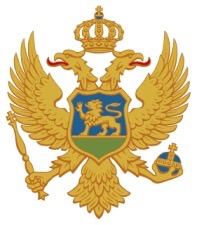 Crna GoraSAVJET AGENCIJE ZA ELEKTRONSKE MEDIJEPRIJAVA ZA GRANT  -OPŠTI PODACI-Uvodne napomene:Prijavu treba popuniti elektronski;Prijava se podnosi u dva štampana primjerka uvezana na način da se nakon predaje prijave ne mogu dodavati ni oduzimati listovi, u zatvorenoj pošiljci sa označenim punim nazivom i sjedištem podnosioca prijave i naznakom: „Ne otvarati – Prijava na javni konkurs za dodjelu sredstava iz Fonda za podsticanje pluralizma i raznovrsnosti medija – potfond za komercijalne i neprofitne elektronske medije“;Prijava se podnosi i u elektronskoj formi, na USB fleš memoriji, u sadržaju istovjetnom štampanom primjerku, zajedno sa svom pratećom dokumentacijom propisanom Pravilnikom o uslovima za raspodjelu sredstava iz Fonda Agencije za podsticanje pluralizma i raznovrsnosti medija namijenjenih komercijalnim i neprofitnim elektronskim medijima;Na USB fleš memoriji se dostastavlja Obrazac 3 u Excel file formatu i snimak pilot emisije u skladu sa Uputstvom za snimanje emitovanih materijala elektronskih medija, koje donosi Agencija i objavljuje na veb-sajtu Agencije;Ukoliko podnosilac prijave u štampanoj formi podnosi i drugu dokumentaciju onda i istu treba dostaviti i u elektronskoj formi, na USB fleš memoriji;Neblagovremene prijave će se bez razmatranja odbiti.U slučaju podnošenja nepotpune prijave, u roku od najduže 15 dana od dana isteka roka za podnošenje prijave, Savjet Agencije će, u pisanoj formi, zatražiti njegovom podnosiocu da prijavu ili prateću dokumentaciju dopuni ili ispravi podacima i/ili dokumentacijom koja ne predstavljaju osnov za bodovanje, odnosno ne može uticati na rezultate bodovanja. Ukoliko podnosilac prijave ne izvrši dopuni ili ispravku prijave u roku koji ne može biti duži od sedam dana, Savjet Agencije će takvu prijavu odbiti kao nepotpunu.IZJAVAPotpisivanjem ove izjave podnosilac prijave potvrđuje da su svi navedeni podaci istiniti i tačni, kao i da za aktivnosti za koje se traže sredstva iz Fonda nijesu obezbijeđena sredstva iz drugih izvora (donacija, sponzorstava ili grantova od strane domaćih i stranih institucija), uključujući i Fond, odnosno da neće doći do duplog finansiranja po istom osnovu. Uz prijavu se dostavljaju:finansijski iskaz emitera dostavljen nadležnom poreskom organu, za godinu koja prethodi godini u kojoj je raspisan javni konkurs; bruto bilans emitera, za godinu koja prethodi godini u kojoj je raspisan javni konkurs;analitičke kartice prihoda ostvarenih po osnovu djelatnosti posvećene emitovanju radijskog odnosno televizijskog programa, odnosno drugih medija (štampani mediji ili internetske publiakcije) čiji je emiter odnosno osnivač podnosilac prijave, za godinu koja prethodi godini u kojoj je raspisan javni konkurs;izjava emitera o strukturi prihoda od oglašavanja, sponzorstva i plasmana proizvoda prema svakom pojedinom mediju čiji je osnivač (radijski ili televizijski program, štampani medij ili internetska publikacija tj. portal).potvrda da podnosiocu prijave nijesu blokirani računi u postupku prinudne naplate, koja ne smije biti starija od dana objave javnog konkursa.Podnosilac prijave:Šifra i naziv djelatnosti:Vrsta pravnog lica: mikro pravno lice malo pravno lice mikro pravno lice malo pravno lice srednje pravno lice veliko pravno liceBroj: Datum:Identifikacioni znak elektronskog medija:Identifikacioni znak elektronskog medija:Naziv elektronskog medija:Naziv elektronskog medija:OSNOVNI PODACI O PODNOSIOCU PRIJAVEOSNOVNI PODACI O PODNOSIOCU PRIJAVEOSNOVNI PODACI O PODNOSIOCU PRIJAVEOSNOVNI PODACI O PODNOSIOCU PRIJAVEOSNOVNI PODACI O PODNOSIOCU PRIJAVEOSNOVNI PODACI O PODNOSIOCU PRIJAVEOSNOVNI PODACI O PODNOSIOCU PRIJAVENaziv podnosioca prijave (ime i organizacioni oblik)Naziv podnosioca prijave (ime i organizacioni oblik)Identifikacioni znakIdentifikacioni znakSjedišteSjedišteAdresaAdresaTelefonTelefonE-mailE-mailAdresa za prijem službene pošteAdresa za prijem službene poštePIBPIBNaziv banke kod koje ima otvoren žiro-račun(navesti sve banke)Naziv banke kod koje ima otvoren žiro-račun(navesti sve banke)Naziv banke kod koje ima otvoren žiro-račun(navesti sve banke)Naziv banke kod koje ima otvoren žiro-račun(navesti sve banke)Naziv banke kod koje ima otvoren žiro-račun(navesti sve banke)Broj žiro-računaBroj žiro-računaOvlašćeno lica emitera (ime, telefon i e-mail)Ovlašćeno lica emitera (ime, telefon i e-mail)Ovlašćeno lica emitera (ime, telefon i e-mail)Urednik elektronskog medija (ime, telefon i e-mail)Urednik elektronskog medija (ime, telefon i e-mail)Urednik elektronskog medija (ime, telefon i e-mail)Kontakt osoba za podatke iz ove prijave(ime, telefon i e-mail) – programska pitanjaKontakt osoba za podatke iz ove prijave(ime, telefon i e-mail) – programska pitanjaKontakt osoba za podatke iz ove prijave(ime, telefon i e-mail) – programska pitanjaKontakt osoba za podatke iz ove prijave(ime, telefon i e-mail) – finansijsko-administrativna pitanjaKontakt osoba za podatke iz ove prijave(ime, telefon i e-mail) – finansijsko-administrativna pitanjaKontakt osoba za podatke iz ove prijave(ime, telefon i e-mail) – finansijsko-administrativna pitanjaMEDIJI ČIJI JE PODNOSILAC PRIJAVE EMITER / OSNIVAČMEDIJI ČIJI JE PODNOSILAC PRIJAVE EMITER / OSNIVAČMEDIJI ČIJI JE PODNOSILAC PRIJAVE EMITER / OSNIVAČMEDIJI ČIJI JE PODNOSILAC PRIJAVE EMITER / OSNIVAČNaziv medijaNaziv medijaVrsta Vrsta STRUKTURA PRIHODA OD OGLAŠAVANJA, SPONZORSTVA I PLASMANA PROIZVODA PREMA SVAKOM POJEDINOM MEDIJU ČIJI JE PODNOSILAC PRIJAVE EMITER / OSNIVAČ (navedeni u tač. 3)STRUKTURA PRIHODA OD OGLAŠAVANJA, SPONZORSTVA I PLASMANA PROIZVODA PREMA SVAKOM POJEDINOM MEDIJU ČIJI JE PODNOSILAC PRIJAVE EMITER / OSNIVAČ (navedeni u tač. 3)STRUKTURA PRIHODA OD OGLAŠAVANJA, SPONZORSTVA I PLASMANA PROIZVODA PREMA SVAKOM POJEDINOM MEDIJU ČIJI JE PODNOSILAC PRIJAVE EMITER / OSNIVAČ (navedeni u tač. 3)STRUKTURA PRIHODA OD OGLAŠAVANJA, SPONZORSTVA I PLASMANA PROIZVODA PREMA SVAKOM POJEDINOM MEDIJU ČIJI JE PODNOSILAC PRIJAVE EMITER / OSNIVAČ (navedeni u tač. 3)Naziv medijaNaziv medijaPrihodi od oglašavanja, sponzorstva i plasmana proizvoda po medijuPrihodi od oglašavanja, sponzorstva i plasmana proizvoda po medijuNAČIN REALIZACIJE OBAVEZE PODNOSIOCA PRIJAVE DA OBJAVI PODATKE O VLASNIČKOJ STRUKTURI, SAGLASNO ČLANU 11 ST. 4 i 5 ZAKONA O MEDIJIMA (opisati način realizacije obaveze, dati link na kojem objavljeni podaci)STRUKTURA FINANSIRANJA (UKUPNO ZA PRIJAVU)STRUKTURA FINANSIRANJA (UKUPNO ZA PRIJAVU)STRUKTURA FINANSIRANJA (UKUPNO ZA PRIJAVU)STRUKTURA FINANSIRANJA (UKUPNO ZA PRIJAVU)A.Iznos sredstava za koji se podnosi Prijava (finansiranje iz Fonda, ukupno za sve programske sadržaje)B.Struktura iznosa sredstava za koji se podnosi Prijava (iznosa pod A) po programskim sadržajimaNaziv sadržajaIznos sredstavaB.Struktura iznosa sredstava za koji se podnosi Prijava (iznosa pod A) po programskim sadržajimaB.Struktura iznosa sredstava za koji se podnosi Prijava (iznosa pod A) po programskim sadržajimaB.Struktura iznosa sredstava za koji se podnosi Prijava (iznosa pod A) po programskim sadržajimaB.Struktura iznosa sredstava za koji se podnosi Prijava (iznosa pod A) po programskim sadržajimaB.Struktura iznosa sredstava za koji se podnosi Prijava (iznosa pod A) po programskim sadržajimaM.P.PODNOSILAC PRIJAVE___________________________(potpis)ime i prezime ovlašćenog lica(štampanim slovima)